Рекомендації батькам п’ятикласниківНадихайте дитину на розповідь про шкільні справи. Не обмежуйте свій інтерес звичайним питанням на зразок: «Як минув твій день у школі?» Щотижня обирайте час, вільний від домашніх справ, і уважно розмовляйте з дитиною про школу. Запам’ятовуйте імена, події, деталі, про які дитина повідомляє вам, використовуйте їх надалі для того, щоб починати бесіди про школу.Регулярно розмовляйте з учителями вашої дитини про її успішність, поводження та взаємини з іншими дітьми. Навіть якщо немає особливих приводів, для занепокоєння, консультуйтеся з учителем не рідше, ніж раз на місяць.Знайте програму й особливості школи, де вчиться ваша дитина. Відвідуйте всі заходи й зустрічі, організовані батьківським комітетом і педагогічним колективом. Використовуйте будь-які можливості дізнатися, як ваша дитина навчається і як її навчають.Допомагайте дитині виконувати домашні завдання,але не робіть їх самі. Установіть спеціальний час для виконання домашнього завдання і стежте за виконанням цих настанов, що допоможе вам сформувати позитивне ставлення до навчання.Допоможіть дитині відчути інтерес до того, що викладають у школі. З’ясуйте, що взагалі цікавить вашу дитину, а потім установіть зв'язок між її інтересами й предметами, що вивчають у школі.Особливі зусилля докладайте для того, щоб підтримувати спокійну й стабільну атмосферу вдома, коли в шкільному житті дитини відбуваються зміни.За будь–якої можливості намагайтеся уникнути значних змін  або порушень у домашній атмосфері протягом першого півріччя. Спокій домашнього життя  дитини допомагає їй ефективніше розв’язувати проблеми в школі.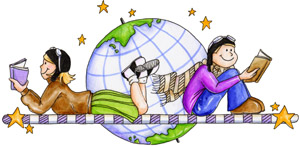 